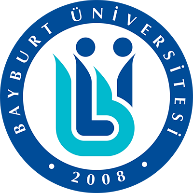 T.C.BAYBURT ÜNİVERSİTESİ REKTÖRLÜĞÜ               ………….……………….………………DEKANLIĞINA/MÜDÜRLÜĞÜNEAşağıda belirttiğim derslerden 2547 Sayılı Yükseköğretim Kanunu’nun 44-c maddesi ile Üniversitenin konu ile ilgili mevzuat ve kararları kapsamında Ek Sınav haklarımı kullanmak istiyorum.              Bilgilerinizi ve gereğini arz ederim.  				     	                                     ….…/….../….…….………. 				           İmza			       								     Adı ve SoyadıAdres / İletişim:EKLER            :Not Durum Belgesi (Transkript) ÖĞRENCİ BİLGİLERİ ÖĞRENCİ BİLGİLERİ Fakülte/MYO:T.C. No :Program:Öğrenci No:EK SINAVA GİRİLMEK İSTENİLEN DERSİN/DERSLERİN BİLGİLERİEK SINAVA GİRİLMEK İSTENİLEN DERSİN/DERSLERİN BİLGİLERİEK SINAVA GİRİLMEK İSTENİLEN DERSİN/DERSLERİN BİLGİLERİEK SINAVA GİRİLMEK İSTENİLEN DERSİN/DERSLERİN BİLGİLERİEK SINAVA GİRİLMEK İSTENİLEN DERSİN/DERSLERİN BİLGİLERİSıra NoDers KoduDers AdıDersin Türü(Zorunlu/Seçmeli)Daha Önce Alındı mı? (Evet/Hayır)123456789101112(Satır sayısı arttırılabilir…)